  	Адаптированная рабочая учебная программа составлена на основе требований Федерального государственного образовательного стандарта начального общего образования (2009 г.) и авторской программы «Изобразительное искусство» для начальной школы, разработанной Савенковой Л.Г, Ермолинской Е.А, Богдановой Н.В. в рамках проекта «Начальная школа XXI века» (научный руководитель Н.Ф. Виноградова).. Программа  соответствует Федеральным государственным образовательным стандартам  начального  общего  образования по образовательной  области «Искусство»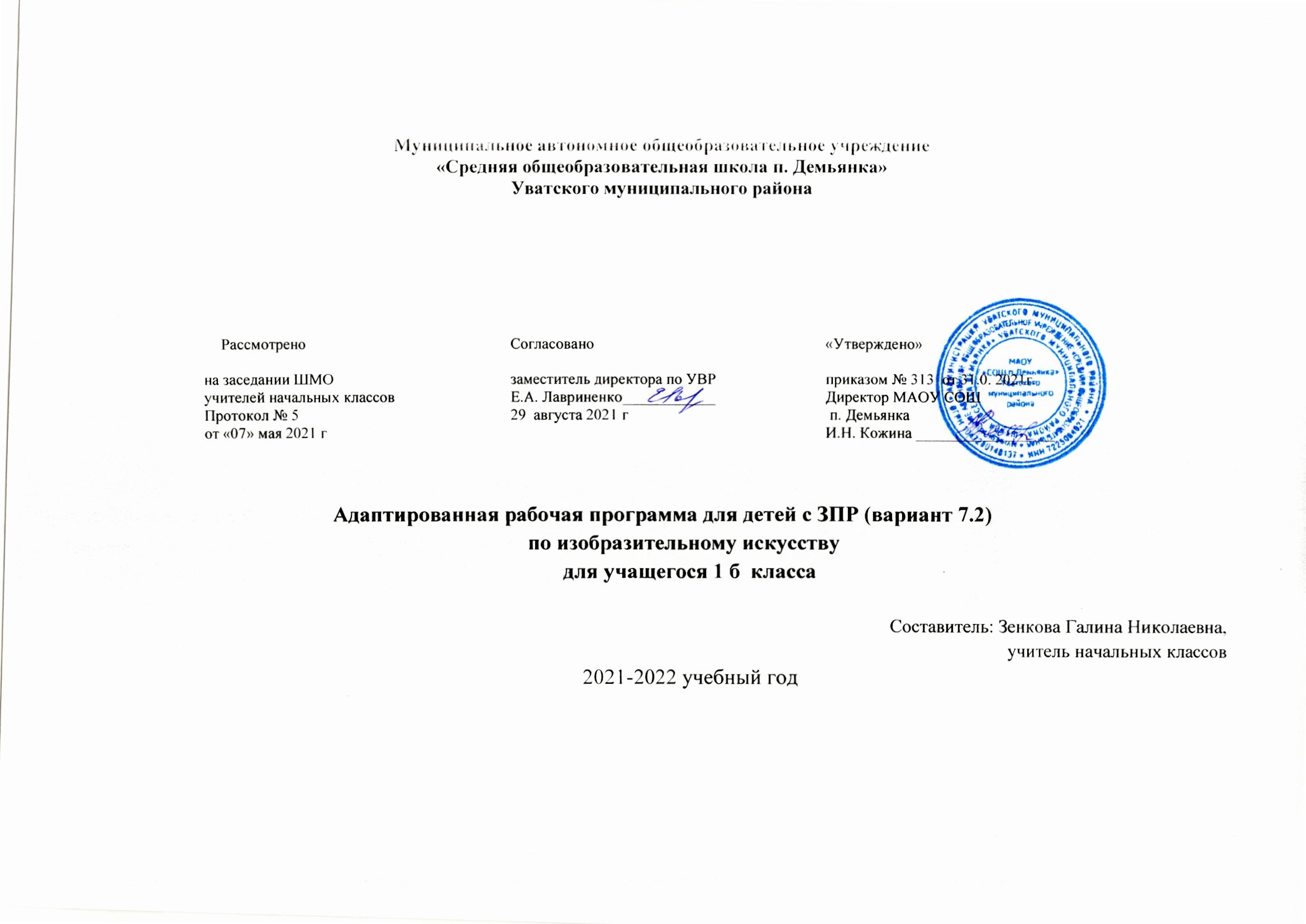 Основные содержательные линииВ программе выделены три содержательные линии, реализующие концентрический принцип предъявления содержания обучения, что дает возможность постепенно расширять и усложнять его с учетом конкретного этапа обучения: «Мир изобразительных (пластических) искусств»; «Художественный язык изобразительного искусства»; «Художественное творчество и его связь с окружающей жизнью».Цели обученияВ результате изучения изобразительного искусства реализуются следующие цели:-развитие способности к эмоционально-ценностному восприятию произведений изобразительного искусства, выражению в творческих работах своего отношения к окружающему миру;-освоение первичных знаний о мире пластических искусств: изобразительном, декоративно-прикладном, архитектуре, дизайне; о формах их бытования в повседневном окружении ребенка;-овладение элементарными умениями, навыками, способами художественной деятельности;-воспитание эмоциональной отзывчивости и культуры восприятия произведений профессионального и народного изобразительного искусства; нравственных и эстетических чувств: любви к родной природе, своему народу, Родине, уважение к ее традициям, героическому прошлому, многонациональной культуре.Основные  задачи:- учить детей элементарным основам реалистического рисунка, формировать навыки рисования с натуры, по памяти, по представлению, знакомить с особенностями работы в области декоративно-прикладного и народного искусства, лепки и аппликации;- развивать у детей изобразительные способности, художественный вкус, творческое воображение, пространственное мышление, эстетические чувства и понимание прекрасного, воспитывать интерес и любовь к искусству.Программа полихудожественного развития учащихся опирается на следующие принципы (по Б.П. Юсову).        Духовное возвышение ребёнка. Важно воспитывать у детей духовные потребности и интересы; развивать возвышенные чувства, возникающие при восприятии произведений искусства и творческих достижений художественной культуры; развивать умение любить и ценить культурное наследие родной страны и народов мира.Действие, радость, увлечение школьников работой. Художественное твор-чество должно вызывать у детей чувство радости и желание участвовать в коллективном творческом проекте. Такая форма работы учит детей взаимодействовать между собой, свободно высказывать своё мнение, творчески и неординарно мыслить.Живое общение с искусством. Необходимо приобщать детей к художественному слову, живой музыке, знакомить с оригиналами произведений изобразительного искусства. Творческий продукт, по возможности, должен рождаться на глазах у детей, в том числе создаваться их собственными силами, их руками.Освоение разнообразных сторон жизни (природа, животные, архитектура, произведения искусства). Важно дать детям представление о многообразии мира, показать связь природных условий, в которых живут разные народы, с их жизненным укладом, духовными ценностями, архитектурой, искусством.Опора в обучении на региональный компонент. Выстраивая учебно-информативный материал урока и планируя творческие задания, педагогу следует учитывать особенности того региона, в котором живут учащиеся, — географические, национальные, культурно-исторические.Реализация полихудожественного, интегрированного подхода. Полихудожественный подход и интегрированные формы организации занятий развивают у школьников интерес к искусству, обогащают их эмоциональный опыт. Родство разных видов искусства помогает учащимся лучше прочувствовать и понять художественное явление, развивает умение переносить художественный образ одного искусства на язык другого, создавать свой художественный образ.Сенсорное насыщение представлений и действий детей. Детские представления нередко односторонни и разрозненны, основываются на механическом запоминании, страдают словесно-логическим формализмом. Дети могут сказать и назвать, но не всегда умеют прочувствовать и сделать. Ведь ребёнок в первую очередь чувствует. Структура занятия, учебный материал, практическая творческая деятельность должны дать учащимся возможность научиться воспринимать действительность во всей полноте с помощью разных чувств — зрения, слуха, обоняния, осязания.Раскрытие разных сторон искусства. Любая творческая Деятельность включает три составляющие. Исполнительская (техническая) — основана на многократном повторении, отточенной технике. Творческая (образная) — требует выразительности, индивидуальности, одухотворения, фантазии, внимания и наблюдательности. Самостоятельная жизнь произведения искусства — существование художественного произведения в конкретной среде: в музее, на выставке, в мастерской, в административном и жилом здании.Активное творчество учащихся. Развитие творческих способностей у ребёнка происходит только при его активной художественной деятельности. На это направлены предлагаемые в программе задания, основанные на социоигровых методах работы (художественных действиях с формой, пространством, цветом, звуком, словом), при условии сотворчества учителя и учащихся.Раздел 1. Планируемые результаты освоения учебного предмета1 классЛичностные универсальные учебные действияУ обучающегося будут сформированы:     - интерес к русской художественной культуре на основе знакомства с произведениями И.И. Шишкина, И.И. Левитана, З.Е. Серебряковой и др.);  - основа для восприятия художественного произведения, определение его основного настроения;  -  эмоциональное восприятие образов природы, в том числе растительного и животного мира, отраженных в рисунке, картине;  - первоначальное представление о поликультурности изобразительного искусства;  - положительное отношение к занятиям изобразительным искусством, интерес к отдельным видам художественно- творческой деятельности;  - чувство гордости за свой народ через знакомство с народным творчеством;  интерес к человеку, его чувствам, мыслям через восприятие портретов, в том числе детских образов, автопортретов известных художников;- основа для развития чувства прекрасного через доступные для детского восприятия художественные произведения.Обучающийся получит возможность для формирования:- понимания значения изобразительного искусства в жизни человека;- понимания роли изобразительного искусства в собственной жизни;- внутренней позиции школьника на уровне положительного отношения к предмету «Изобразительное искусство» через освоение роли автора своих художественных работ;- первоначальной ориентации на оценку результатов собственной художественно-творческой деятельности;- уважения к чувствам и настроениям другого человека, представления о дружбе, доброжелательном отношении к людям;-  мотивации к коллективной творческой работе;  представления о труде художника,его роли в жизни каждого человека;-  личностной идентификации на основе общего представления о творческом самовыражении, о мире профессий в изобразительном искусстве.Регулятивные универсальные учебные действияОбучающийся научится:-  принимать учебную задачу;- оценивать совместно с одноклассниками и учителем результат своей художественно-творческой деятельности;-  понимать выделенные учителем ориентиры- адекватно воспринимать предложения учителя.Обучающийся получит возможность научиться:- принимать художественную задачу, инструкцию учителя и ход выполнения работы, предложенный в учебнике;- на первоначальном уровне понимать особенности художественного замысла и его воплощения;- осуществлять под руководством учителя контроль по результату своей деятельности;- воспринимать мнение и предложения сверстников, родителей.Познавательные универсальные учебные действияОбучающийся научится:- ориентироваться на первоначальном уровне в информационном и иллюстративном материале учебника, осуществлять поиск нужной информации в справочном материале;- использовать рисуночные и простые символические варианты выполнения работы;-  понимать содержание художественных произведений;- читать простое схематическое изображение.Обучающийся получит возможность научиться:- соотносить произведения по настроению, форме, по некоторым средствам художественной выразительности;-  делать несложные выводы; - строить рассуждения о доступных, наглядно воспринимаемых свойствах изобразительного искусства;-  соотносить содержание рисунков в рубриках «Впечатление» и «Выражение».Коммуникативные универсальные учебные действияОбучающийся научится:- допускать существование различных точек зрения о произведении изобразительного искусства;-  участвовать в работе парами, в групповом создании творческих работ;-  контролировать свои действия в коллективной работе;- принимать настроение других людей, их эмоции от восприятия репродукций картин и фотоматериалов.Обучающийся получит возможность научиться:-  соотносить собственное впечатление от произведения искусства и мнение других людей о нем;-  обсуждать со сверстниками ход выполнения работы и ее результаты;- использовать простые речевые средства для передачи своего впечатления от произведения живописи;-  следить за действиями других участников в процессе совместной деятельности.Предметные результаты1 классВосприятие искусства и виды художественной деятельностиОбучающийся научится:- эмоционально и эстетически воспринимать художественные фотографии и репродукции картин, сравнивать их, находить сходство и различие, воспринимать и выражать свое отношение к шедеврам русского и мирового искусства;- группировать и соотносить произведения разных видов искусств по характеру, эмоциональному состоянию;- владеть графитными и живописными материалами в достаточном разнообразии для своего возраста;- осознавать, что архитектура и декоративно- прикладные искусства во все времена украшали жизнь человека;- называть ведущие художественные музеи России.Обучающийся получит возможность научиться:-  понимать содержание и выразительные средства художественных произведений;-  принимать условность и субъективность художественного образа;-  сопоставлять объекты и явления реальной жизни и их образы, выраженные в произведениях искусства, и объяснять разницу;-  выражать в беседе свое отношение к произведению изобразительного искусстваАзбука искусства. Как говорит искусство?Обучающийся научится:- владеть простейшими основами языка живописи, графики, скульптуры, декоративно- прикладного искусства, дизайна;- создавать элементарные композиции на заданную тему на плоскости (рисунок, живопись);- применять начальные навыки изображения растений, животных, человека, явлений природы;-  использовать простые формы для создания выразительных образов в рисунке и живописи;- различать основные и составные, теплые и холодные цвета;-  применять на их основе различные материалы для живописи, чтобы передавать образы явлений в природе;- использовать простые формы для создания выразительных образов человека в скульптуре.Обучающийся получит возможность научиться:- создавать графическими средствами выразительные образы природы, человека, животного;-  выбирать характер линий для изображения того или иного образа;-  овладевать на практике основами цветоведения;- использовать пропорциональные соотношения лица, фигуры человека при создании детского портрета;- использовать приемы пластических средств при трансформации готовых форм предметов в целостный художественный образ.Значимые темы искусства. О чём говорит искусство?Обучающийся научится:- выбирать художественные материалы для создания образов природы, человека, явлений;- решать художественные задачи с опорой на правила перспективы, цветоведения;-  передавать характер объекта в живописи, графике и скульптуре.Обучающийся получит возможность научиться:-  создавать средствами живописи эмоционально- выразительные образы природы;-  видеть и изображать красоту и разнообразие природы, предметов;-  изображать пейзажи, натюрморты, выражая к ним свое эмоциональное отношение.Раздел 2. Содержание учебного предмета. 1 класс (33 часа)Развитие дифференцированного зрения: перенос наблюдаемого в художественную форму (изобразительное искусство и окружающий мир) (16 часов).Наблюдение окружающего предметного мира и мира природы, явлений природы и создание на основе этого наблюдения художественного образа. Создание цветовых композиций на передачу характера светоносных стихий в природе. Приёмы работы красками и кистью. Использование в работе тонированной бумаги и разнообразных материалов. Выбор материалов и инструментов для изображения. Передача в цвете своего настроения, впечатления от увиденного в природе, окружающей действительности. Изображение по памяти и представлению. Гармоничное заполнение всей изобразительной плоскости. Обсуждение картин, выполненных детьми: особенности работы на листе бумаги. Передача в рисунке направления: вертикально, горизонтально, наклонно. Проведение различных линий графическими материалами. Наблюдение за разнообразием цвета, форм и настроений в природе и окружающей действительности и передача их в рисунке. Использование элементарных правил композиции: главный элемент, его выделение цветом и формой. Представление о том, что у каждого живого существа своё жизненное пространство, передача его в рисунке. Представление о набросках и зарисовках. Получение сложных цветов путём смешения двух красок. Выполнение этюдов в пластилине или глине по памяти и наблюдению. Создание коллективных композиций из вылепленных игрушек. Изображение предметов в рельефном пространстве: ближе — ниже, дальше — выше. Передача простейшей плановости пространства и динамики (лепка в рельефе с помощью стеки). Освоение техники лепки из целого куска (глины, пластилина). Передача в объёме характерных форм игрушек по мотивам народных промыслов. Создание коллективных композиций. Работа с готовыми формами. Овладение графическими материалами: карандашом, фломастером и др. Создание несложного орнамента из элементов, подсмотренных в природе. Работа с палитрой и гуашевыми красками.Развитие фантазии и воображения (11 часов).Импровизация в цвете, линии, объёме в процессе восприятия музыки, поэтического слова. Отображение контраста и нюанса в рисунке. Создание цветовых композиций по ассоциации с музыкой. Передача в слове характера звуков, которые «живут» в данном уголке природы. Передача движения и настроения в рисунке. Наблюдение за объектами окружающего мира. Создание творческих работ по фотоматериалам и на основе собственных наблюдений. Импровизация на темы контраста и нюанса (сближенные цветовые отношения). Сравнение с контрастом и нюансом в музыке и танце, слове. Проведение самостоятельных исследований на тему «Цвет и звук». Передача динамики, настроения, впечатления в цветовых композициях без конкретного изображения. Связь между звуками в музыкальном произведении, словами в поэзии и прозе. Звуки природы (пение птиц, шум ветра и деревьев, стук дождя, падающей воды, жужжание насекомых и др.) и окружающего мира (шум на улице, различные звуки машин, голоса людей в доме, в школе, в лесу). Передача в слове своих впечатлений, полученных от восприятия скульптурных форм. Работа с крупными формами. Конструирование замкнутого пространства с использованием больших готовых форм. Конструирование из бумаги и создание народной игрушки из ниток и ткани. Создание композиции по мотивам литературных произведений.Художественно-образное восприятие произведений изобразительного искусства (музейная педагогика) (6 часов).  Представление об изобразительном искусстве, связи искусства с действительностью. Участие в обсуждении тем «Какие бывают художники — живописцы, скульпторы, графики?», «Что и как изображает художник-живописец и художник-скульптор?». Материалы и инструменты разных художников — живописца, графика, прикладника, архитектора, художника. Различие жанров изобразительного искусства. Эмоциональная оценка и образная характеристика произведений художника. Выражение своего эстетического отношения к работе. Наблюдение, восприятие и эмоциональная оценка картины, рисунка, скульптуры, декоративных украшений изделий прикладного искусства. Проведение коллективных исследований по творчеству художников. Представление об особенностях работы скульптура, архитектора, игрушечника, дизайнера. Понятия «форма», «силуэт», «пропорции», «динамика в скульптуре». Роль и значение музея. Комментирование видеофильмов, книг по искусству. Выполнение зарисовок по впечатлению от экскурсий, создание композиций по мотивам увиденного.Раздел 3. Тематическое планирование 1 класс (33 часа)Целевой приоритет воспитания на уровне НООУчебные темы с необходимым воспитательным ресурсомсоздание благоприятных условий для усвоения школьниками социально значимых знаний – знаний основных норм и традиций того общества, в котором они живут. 1 класс Мастерская художника; Идем в музей; Идем в музей. Жанры изобразительного искусства.- быть любящим, послушным и отзывчивым сыном (дочерью), братом (сестрой), внуком (внучкой); уважать старших и заботиться о младших членах семьи; выполнять посильную для ребёнка домашнюю работу, помогая старшим1 класс Какие бывают картины: портрет- быть трудолюбивым, следуя принципу «делу — время, потехе — час» как в учебных занятиях, так и в домашних делах, доводить начатое дело до концаЧерез все темы курса- знать и любить свою Родину – свой родной дом, двор, улицу, город, село, свою страну; 1 класс Чем и как рисовали люди; Художник-архитектор. Конструирование замкнутого пространстваберечь и охранять природу (ухаживать за комнатными растениями в классе или дома, заботиться о своих домашних питомцах и, по возможности, о бездомных животных в своем дворе; подкармливать птиц в морозные зимы; не засорять бытовым мусором улицы, леса, водоёмы);  1 класс Взаимосвязь изобразительного искусства с природой, жизнью и другими видами искусств; Времена года. Теплые и холодные цвета; Времена года. Основные и составные цвета. Понятие оттенка; Природа- великий художник; Разноцветный мир природыпроявлять миролюбие — не затевать конфликтов и стремиться решать спорные вопросы, не прибегая к силе; 1 класс Фломастеры. Придумываем, сочиняем, творим; Лепка рельефа на свободную темустремиться узнавать что-то новое, проявлять любознательность, ценить знания;1 класс Кто такой художник? Освоение техники работы кистью и красками; Знакомство с палитрой. Создание своих цветов и оттенков; Художник-живописец. Первые представления о композиции; Художник-график. Знакомство с разными художественными материалами (гуашью, пастелью, тушью, карандашом); Идем в музей. Художник – скульптор. Скульптура в музее и вокруг насбыть вежливым и опрятным, скромным и приветливым1 класс Освоение техники бумажной пластики. Аппликация; Кляксография.  Освоение техники работы «от пятна»; Акварель; Рисование животных из клякссоблюдать правила личной гигиены, режим дня, вести здоровый образ жизни1 класс2 класс         Через все темы курса3 класс4 классуметь сопереживать, проявлять сострадание к попавшим в беду; стремиться устанавливать хорошие отношения с другими людьми; уметь прощать обиды, защищать слабых, по мере возможности помогать нуждающимся в этом людям; уважительно относиться к людям иной национальной или религиозной принадлежности, иного имущественного положения, людям с ограниченными возможностями здоровья1 класс Художник-живописец. Первые представления о композиции; Времена годабыть уверенным в себе, открытым и общительным, не стесняться быть в чём-то непохожим на других ребят; уметь ставить перед собой цели и проявлять инициативу, отстаивать своё мнение и действовать самостоятельно, без помощи старших.  1 класс Фломастеры. Придумываем, сочиняем, творим; Лепка рельефа на свободную тему; Делаем игрушки сами; Лепим животных; Изготовление птиц из бумаги на основе наблюденияСодержание курсаТематическое планированиеХарактеристика деятельности учащегосяРазвитие дифференцированного зрения: перенос наблюдаемого в художественную форму(изобразительное искусство и окружающий мир) (16 часов)Развитие дифференцированного зрения: перенос наблюдаемого в художественную форму(изобразительное искусство и окружающий мир) (16 часов)Развитие дифференцированного зрения: перенос наблюдаемого в художественную форму(изобразительное искусство и окружающий мир) (16 часов)1.Изучение окружающего предметного мира и мира природы (связь изобразительного искусства с природой)Художник-живописец. Освоение техники работы кистью и красками. Выполнение работ по материалам наблюдений за природой. Примерные темы: «Шум ветра», «Ночью была гроза», «Дождевые тучи», «Грибной дождь: кто под листиком спрятался»,
«Закатилось красно солнышко», «За лесами, за горами», «Вот они какие — сосульки», «Капелька стучит в окно», «Осенние листочки», «Летнее солнышко»Работа на плоскости Изучать окружающий предметный мир и мир природы, наблюдать за природными явлениями.
Различать характер и эмоциональные состояния в природе и искусстве, возникающие в результате восприятия художественного образа (связь изобразительного искусства с природой).
Создавать цветовые композиции на передачу характера светоносных стихий в природе (грозы, огня, дождя, северного сияния, радуги, цветущего луга). Овладевать приёмами работы красками и кистью 2. Формирование представлений о происхождении искусства. Наскальная живопись, рисунки древних людей. Чем и как рисовали люди. Инструменты и художественные материалы современного художникаНаскальная живопись древних людей. Примерные темы: «Кто рисует на скалах», «Кто нарисовал узоры на окне», «Кто художнику помогает», «Мёд и пчёлы», «Почему камни такие красивые»Представлять, откуда и когда появилось искусство. Изучать природные объекты (камни, листья, ракушки, кору деревьев и др.).
Использовать в работе тонированную бумагу; работать, подражая неведомому художнику.
Выбирать материал и инструменты для изображения3. Развитие умения наблюдать за изменениями в природе, формирование умения передавать в цвете своё впечатление от увиденного в природе и окружающей действительностиЗнакомство с палитрой. Создание своих цветов и оттенков. Примерные темы: «Звуки мира и тишина», «Сумерки», «Листопад», «Моя осень», «Яркий снег, хрустящий лёд», «Весна, снеговик загрустил», «Радуга», «День птиц», «Весна»Развивать способность наблюдать и замечать разнообразие цвета и формы в природе.
Передавать в цвете своё настроение, впечатление от увиденного в природе, в окружающей действительности.
Изображать по памяти и представлению4. Освоение всей поверхности листа и её гармоничное заполнение. Первые представления о композицииИзобразительная плоскость. Примерные темы: «На дороге», «Детская площадка», «Мы гуляем в лесу», «Осенний лес», «Птицы улетают на юг»Осваивать, гармонично заполнять всю поверхность изобразительной плоскости. Рассматривать и обсуждать картины, выполненные детьми, обращать внимание на особенности работы на листе5. Развитие представлений об основных направлениях: вертикально, горизонтально, наклонно. Передача в рисунке своих наблюденийХудожник-график. Знакомство с разными художественными материалами (гуашью, пастелью, тушью, карандашом). Примерные темы композиций: «Поваленное дерево», «Ветер запутался в ветках», «Куда бежит дорога», «Строится новый дом», «Дождь»Передавать с помощью линии и цвета нужный объект. Представлять и передавать в рисунке направления: вертикально, горизонтально, наклонно. Размещать на рисунке предметы в разных положениях. Работать по наблюдению (выполнять упражнения на проведение различных линий графическими материалами)6. Развитие интереса к разнообразию цвета, форм и настроений в природе и окружающей действительности.
Изображение предметов в открытом пространствеРисование с натуры предметов разной формы в сравнении с другими предметами: лист сирени и лист дуба; морковь и свёкла; узор ветвей, ритм стволов («Деревья зимой»). Соотношение земли, неба; выделение главного предмета в композицииНаблюдать за окружающими предметами, деревьями, явлениями природы, настроением в природе и конструктивными особенностями природных объектов. Уметь замечать и передавать в рисунке разнообразие цвета, форм и настроений в природе и окружающей действительности (формы вещей, звуки и запахи в природе, движения людей, животных, птиц)7. Развитие понятия зрительной глубины и её передача в рисунке: выделение первого плана, главного элемента в композицииЗарисовки, этюды на передачу настроения в цвете. Примерная тема композиции: «Заколдованный зимний сад Снежной королевы»Использовать основные правила композиции: главный элемент в композиции, его выделение цветом и формой.Работать разными мягкими материалами8. Развитие умения наблюдать за изменениями в природе и окружающей жизни. Развитие представлений о пространстве в искусствеОсвоение жизненного пространства человека и животного. Примерные темы композиций: «Мышка в норке», «Бабочки радуются солнцу». Динамика в изображенииНаблюдать за животными и изображать их. Иметь представление о том, что у каждого живого существа своё жизненное пространство, уметь передавать его в рисунке.Иметь представление о набросках и зарисовках9. Получение нового цвета путём смешения двух красок, выполнение плавных переходов одного цвета в другой. Наблюдение: изменение цвета с помощью белой краскиПримерные темы композиций: «Причудливые облака в небе», «Фламинго на прогулке», «Разноцветное мороженое», «Жёлтый кот в жёлтой траве», «Зимние (весенние) каникулы»Получать сложные цвета путём смешения двух красок (жёлтый-красный, синий-жёлтый, красный-синий); составлять оттенки цвета, используя белую и чёрную краски.
Передавать с помощью цвета настроение, впечатление в работе, создавать художественный образ10. Развитие интереса к объектам животного мира. Наблюдение за красотой и выразительностью движений зверей, птиц, рыбХудожник-скульптор. Освоение техники лепки (пластилин, глина). Создание своей игрушки на основе наблюдения за домашними животнымиНаблюдать за красотой и выразительностью движений зверей, птиц, рыб (экскурсии в зоопарк, просмотр фильмов, телепередач).
Выполнять этюды в пластилине или глине по памяти и наблюдению. Создавать коллективные композиции из вылепленных игрушек11. Формирование представлений о рельефе. Лепка рельефа: развитие понятий «ближе — ниже», «дальше — выше». Загораживание предметов в рисунке с сохранением их взаимного располо-жения: рядом, над, подПредставление о рельефе. При-мерные темы композиций: «Собака и кошка», «Цапля», «Птицы», «Рыбы», «Корабли в море». Лепка этюдов животных по памяти и представлению. Соотношение размеров и объёмов в композицииРабота в объёме и пространстве
Изображать предметы в рельефном пространстве: ближе — ниже, дальше — выше.
Передавать простейшую плановость пространства и динамику (лепка в рельефе с помощью стеки)12. Развитие индивидуального чувства формыХудожник-прикладник. Стилизация в изобразительном искусстве. Изображение по материалам  наблюденийОсваивать лепку из целого куска (глина, пластилин). Передавать в объёме характерные формы игрушек по мотивам народных промыслов. Передавать в декоративной объёмной форме характерные движения животного. Проявлять интерес к окружающему предметному миру и разнообразию форм в образах народного искусства. Представлять соразмерность форм в объёме13. Передача движения в объёме, знакомство с понятием динамики. Формирование представлений о соразмерности изображаемых объектовПримерные темы композиций: «Мальчик играет с собакой», «Играющие животные», «На водопой». Использование в декоративной лепке готовых форм (каркас) — композиция «Ярмарка игрушек»Представлять и создавать несложные декоративные объёмные композиции из цветного пластилина с использованием готовых форм.Создавать коллективные композиции14. Стилизация природных форм как приём их перевода в декоративные. Освоение техники бумажной пластикиВеликий художник — природа. Изображение единичных предметов. Ажурные листья с чёткими прожилками. Листья для волшебного дереваДекоративно-прикладная  деятельность Уметь наблюдать и замечать изменения в природе и окружающей жизни. Вносить свои изменения в декоративную форму. Работать с готовыми формами.Создавать коллективные работы15. Изображение по представлению с помощью линий, разнообразных по характеру начертания. Передача ощущения нереальности сказочного пространства: предметы, люди в пространствеПримерные темы композиций: «Подводное царство», «Подснежник», «Ветер по морю гуляет», «Утро золотых одуванчиков», «Баю-бай — колыбельная». Перевод реального изображения в декоративноеСоздавать свободные композиции по представлению с помощью разнообразных линий.Развивать представление о различии цвета в искусстве и окружающем предметном мире.Уметь работать графическими материалами: карандашом, фломастером .16. Конкретное, единичное в пространстве природы и жизниНавыки работы гуашевыми красками. Развитие представлений о цвете в декоративном искусстве: цвет и краски. Цвет и форма в искусстве. Цвет и настроениеВыполнение декоративного фриза. Примерные темы композиций: «Бабочки», «Как муравьишка домой спешил». Коллективное творчество. Примерные темы композиций: «Аквариум», «Прилёт птиц» — передача силуэта птиц и ритма летящей стаиОсвоение навыков работы гуашевыми красками. Создание фантастических композиций по представлению: «Пение стрекоз», «Лунные цветы», «Морские звуки».Иметь представление о стилизации: перевод природных форм в декоративные.
Создавать несложный орнамент из элементов, подсмотренных в природе (цветы, листья, трава, насекомые, например жуки, и др.)Уметь работать с палитрой и гуашевыми красками.Понимать взаимодействие цвета и формы в декоративном искусстве; цвета и настроения.Создавать подарки своими руками.Уметь видеть и передавать необычное в обычномРазвитие фантазии и воображения (11 часов)Развитие фантазии и воображения (11 часов)Развитие фантазии и воображения (11 часов)1. Развитие ассоциативного мышления. Освоение техники работы кистью и палочкой, «кляксографии»Освоение техник работы «от пятна» и «по сырому». Превращение кляксы в животное. Изображение животного, образ которого создан в музыкеРабота на плоскостиУметь импровизировать в цвете, линии, объёме на основе восприятия музыки, поэтического слова, художественного движения2. Развитие представлений о контрастных и нюансных (сближенных) цветовых отношениях. Передача сюжета в работе. Развитие умения выстраивать свой сюжетСоздание картин-фантазий. Работа с литературными текстами. Примерные темы композиций: «Муравьи и бабочки», «Как цыплёнок дом искал», «Дворец царя Нептуна», «Оле Лукойе»Отображать контраст и нюанс в рисунке.
Наблюдать и замечать изменения в природе в разное время года.
Уметь работать кистью (разных размеров) и палочкой (толстым и острым концом)3. Развитие ассоциативных форм мышления. Звуки окружающего мира. Передача настроения, впечатления от услышанного в цветомузыкальных композицияхМузыка и звуки природы в живописных цветовых композициях. Работа в разных техниках и разными материалами (акварель, цветные мелки, фломастеры, аппликация из цветной бумаги)Проводить линии разной толщины — вертикальные, горизонтальные, изогнутые. Создавать цветовые композиции по ассоциации с музыкой. Находить в книгах, журналах фотографии, на которых передано разное состояние природы. Уметь описать словами характер звуков, которые «живут» в этом уголке природы4. Изображение движенияПередача движения. Примерные темы композиций: «Бегущее животное, летящая птица», «Животное с детёнышем», «Песня слона», «Вороны на снегу», «Кот и мышка». Фотографирование человека или животного в движенииПередавать движение и настроение в рисунке.
Создавать коллективное панно. Бумага, гуашь.
Уметь работать в группе.
Фиксировать внимание на объектах окружающего мира.
Создавать собственные творческие работы по фотоматериалам и собственным наблюдениям5. Развитие интереса и внимания к цвету в живописи, звукам в музыке, словам в стихах, ритму, интонации. Развитие наблюдательности, умения видеть необычное в обычномПримерные темы композиций: «Дворец Снежной королевы», «Хрустальный звук», «Капель», «Журчание ручья», «Колокольный звон», «Пение синицы»,  «Крик вороны»Импровизировать на темы контраста и нюанса (сближенные цветовые отношения).
Сравнивать контраст и нюанс в музыке 
и танце, слове; повседневные звуки с музыкальными (нахождение различий и сходства).
Проводить самостоятельные исследования на тему «Цвет и звук»6. Связь между звуками в музыкальном произведении, словами в стихотворении и в прозе. Различение звуков природы и окружающего мира. Прогулки в лес, парк, по городу, зоопаркуИмпровизация. Выполнение цветовых этюдов на передачу характера и особенностей звуков (без конкретного изображения). Передача в цвете настроения, вызванного восприятием картины, сказки, музыки (мелодии). Выполнение быстрых графических работ по впечатлению, памяти. Примерные темы: «Как звучит мой дом, улица, город», «Кто живёт за той горой», «Шорох осенних листьев». Создание композиций по впечатлению на передачу настроения, динамики. Музыка в картине и стихахНаблюдать и передавать динамику, настроение, впечатление в цвето-музыкальных композициях (цветовые композиции без конкретного изображения). Примерные задания: бегущее животное или птицы; ветер в траве или среди деревьев; музыка ветра и дождя. Понимать связь между звуками в музыкальном произведении, словами в поэзии и в прозе. Различать звуки природы (пение птиц, шум ветра и деревьев, стук дождя, гул падающей воды, жужжание насекомых  и др.) и окружающего мира (шум на улице, звуки машин, голоса людей в доме, 
в школе, в лесу). Работать графическими материалами: акварель, пастель7. Скульптура как вид изобразительного искусства. Пластические мотивы в объёмной формеХудожник-скульптор. Создание трёхмерного объёмного образа по мотивам собственных фантазий, объектов фото- и видеосъёмок на природеРабота в объёме и пространстве Вычленять в окружающем пространстве художественно-организованные объёмные объекты. Улавливать и передавать в слове свои впечатления, полученные от восприятия скульптурных форм8. Работа с крупными формами. Конструирование замкнутого пространства
Создание глубинно-пространственной композиции, в том числе по мотивам литературных произведенийХудожник-архитектор. Проектирование окружающей среды. Макеты, этюды, конструкции из бумаги «Детская игровая площадка». Работа в группах по 3–4 человека. Использование в композиции игрушек, созданных из бумаги на основе упаковки. Работа над интерьером и его украшением. Создание «дома» для себя или для любимой куклы. Работа в группах по 3–5 человекРаботать с крупными формами.
Конструировать замкнутое пространство, используя большие готовые формы (коробки, упаковки, геометрические фигуры, изготовленные старшеклассниками или родителями).
Конструировать из бумаги и создавать народные игрушки из ниток и ткани.
Создавать глубинно-пространственную композицию, в том числе по мотивам литературных произведений.
Использовать в работе готовые объёмные формы, цветную бумагу, гуашь.
Украшать интерьер аппликацией или росписью9. Творческая деятельность по оформлению помещения (интерьера)Внутреннее архитектурное пространство и его украшение. Работа по мотивам литературных произведений (сказок): В царстве Снежной королевы», «Сказочный город», «Волшебный город Радуги»Декоративно-прикладная деятельность Создавать образ интерьера по описанию. Выполнять работы по созданию образа интерьера по описанию оформления помещения (класса, рекреации, сцены в школе) к празднику, для торжественных случаев, событий в классе и др.10. Форма и украшение в народном искусствеРабота с литературными сказочными произведениями. Создание композиции помещения, сада, строения в природной среде по описанию в сказкеИспользовать материал литературных образов в лепке (герои сказок, декоративные мотивы).
Создавать из работ коллективные композиции11. Контраст и нюанс в цвете и форме, в словах, звуках музыки, настроенииКонтраст и нюанс в разных видах искусства. Темы творческих работ: «Первый день весны», «Новый год», «На ярмарке», «День и ночь», «Солнечно и пасмурно», «Зима — лето», «Весна — осень»Передавать контрастные и нюансные цветовые отношения в небольших композициях в технике отрывной аппликации, с помощью гуаши или акварели. Привносить свой предмет в создаваемое пространство, не нарушая его целостностиХудожественно-образное восприятие изобразительного искусства (музейная педагогика) (6 часов)Художественно-образное восприятие изобразительного искусства (музейная педагогика) (6 часов)Художественно-образное восприятие изобразительного искусства (музейная педагогика) (6 часов)1. Изобразительное искусство среди других искусств. Связь изобразительного искусства с действительностьюИгра на основе обмена мнениями о произведениях живописи, бесед о природе (по впечатлениям от прогулок в лесу или парке; посещения музея, выставки, просмотра видеоматериалов)Иметь представления об изобразительном искусстве, о связи искусства с действительностью;высказывать свои представления и объяснять их2. Материалы и инструменты художника (холст, кисти, краски, карандаш, бумага, камень, металл, глина)Наблюдение за работой художника (в мастерской, используя фильм, описание в книге). Коллективные рассуждения о художниках и их работеУчаствовать в обсуждениях на темы: «Какие бывают художники: живописцы, скульпторы, графики», «Что и как изображает художник-живописец и художник-скульптор»3. Представление о картине, рисунке, скульптуре, декоративной композиции, произведениях декоративно-прикладного искусства. Их эстетические особенностиЖанры изобразительного искусства: пейзаж, натюрморт, портрет; бытовой и исторический жанры. Знакомство с художниками: А.М. Герасимов, Р.Р. Фальк, А.Г. Венецианов, Э. Дега, К.С. Петров-Водкин, А. Матисс, И.Э. Грабарь, Н.К. РерихОтличать материалы и инструменты художников — живописца, графика, прикладника, архитектора, скульптора.Понимать, каким образом художник изображает предметы и события4. Наблюдение за изменениями цвета и настроения в природе, многообразие цветовых оттенков осенних листьев.Экскурсия в парк или в лесХудожник-живописец. Отображение в живописи настроения, чувств автора.Развитие способности наблюдать  за изменениями в природе, за цветом, настроением в природе и их отображением в картине. А.В. Лентулов, В.В. Кандинский, И.И. Левитан, Н.К. Рерих, П. Сезанн, К. Моне, Н.П. КрымовРазличать жанры изобразительного искусства и уметь их группировать, представить и объяснить. Воспринимать и эмоционально оценивать образную характеристику произведений художника. Различать средства художественной выразительности. Высказывать своё эстетическое отношение к работе. Наблюдать, воспринимать и эмоционально оценивать картину, рисунок, скульптуру, декоративные украшения изделий прикладного искусства. Выражать своё отношение и объяснять роль и значение искусства в жизни. Участвовать в беседах о красоте пейзажа в природе и искусстве; об отображении времён года в пейзажной живописи, в музыке и поэзии5. Представление о работе художника-скульптора и о скульптуре. Скульптура в музее и вокруг нас. Образы людей и животных в скульптуре. Выразительность формы и силуэта  в скульптуреХудожник-скульптор. Материалы и инструменты художника-скульптора. Портрет в скульптуре. Микеланджело, В.И. Мухина, Ф.Ф. Каменский, А.М. МатвеевПроводить коллективные исследования о творчестве художников. Представлять особенности работы скульптура, архитектора, игрушечника, дизайнера. Называть и объяснять понятия: форма, силуэт, пропорции, динамика в скульптуре. Воспринимать и оценивать скульптуру в музее и в окружающей действительности6. Знакомство с крупнейшими музеями России. Государственная Третьяковская галерея. Государственный Эрмитаж. Музей Понятие музея. ЭкспозицияПонимать и объяснять роль и значение музея в жизни людей.
Комментировать видеофильмы, книги по искусству. Выполнять зарисовки 
по впечатлению от экскурсий, создавать композиции по мотивам увиденного№ п/пТема урокаДатаДата№ п/пТема урокаПланФактРазвитие дифференцированного зрения: перевод наблюдаемого в художественную форму – (изобразительное искусство и окружающий мир)1.Кто такой художник? Освоение техники работы кистью и красками. У – 6-11,34 -35,Р.Т. - 20-21,  О. с. 15–402.Чем и как рисовали люди.Уч. –12, 20-23,Р.Т. – 38-39, О. с. 41–55 (на выбор)3.Знакомство с палитрой. Создание своих цветов и оттенков. Уч. – 13-17,24 -29, Р.Т.- 19,32; 58 словарь-118.Художественно-образное восприятие изобразительного искусства (музейная педагогика)4.Взаимосвязь изобразительного искусства с природой, жизнью и другими видами искусств.Уч. – 18-19,30 – 33,Р.Т.- 30-31Развитие дифференцированного зрения: перевод наблюдаемого в художественную форму – (изобразительное искусство и окружающий мир)5.Художник-живописец. Первые представления о композиции. Уч. 36 -37,стр. 117-словарь, Р.Т.-33-35 О. с. 79–94  (на выбор)6.Художник-график. Знакомство с разными художественными материалами (гуашью, пастелью, тушью, карандашом). У- 38-41, 24-25,стр.116 – словарь, Р.Т. -10-11, 44Развитие фантазии и воображения7.Фломастеры. Придумываем, сочиняем, творим. Уч.- 42-45,Р.Т.-45, 50-51Художественно-образное восприятие изобразительного искусства (музейная педагогика)8.Идем в музей. Художник – скульптор. Скульптура в музее и вокруг нас. Уч. – 48–49,словарь-118Развитие дифференцированного зрения: перевод наблюдаемого в художественную форму – (изобразительное искусство и окружающий мир)9.Лепка рельефа на свободную тему. Уч.-50-5110.Времена года. Теплые и холодные цвета. Уч. – 52-53, Р.Т.- 22-23. 38-3911.Времена года. Основные и составные цвета. Понятие оттенка. Уч.- 54-55, Р.Т.- 2312.Освоение техники бумажной пластики. Аппликация. Уч.- 56-57, Р.Т. – 4-5Художественно-образное восприятие изобразительного искусства (музейная педагогика)13.Мастерская художника. Уч. -58-59, Р.Т., с. 48–49;Развитие фантазии и воображения14.Художник-архитектор. Конструирование замкнутого пространства. Уч.- 60-61, словарь-116,Р.Т.-12-13,42-43Художественно-образное восприятие изобразительного искусства ( музейная педагогика )15.Идем в музей. У- 62-63Развитие дифференцированного зрения: перевод наблюдаемого в художественную форму – ( изобразительное искусство и окружающий мир)16.Художник-прикладник. Уч.- 64-66,Р.Т.-6-7, 40-4117.Делаем игрушки сами. Уч. – 67-69Развитие фантазии и воображения18.Кляксография.  Освоение техники работы «от пятна».   Уч.. с. 92Развитие дифференцированного зрения: перевод наблюдаемого в художественную форму (изобразительное искусство и окружающий мир)19.Какие бывают картины? Пейзаж. Уч. – 72-73, словарь-118, Р.Т.-52-5320.Какие бывают картины: портрет. Уч.–74 -75, словарь-118,.Р.Т. – 14-15.21.Какие бывают картины: сюжет. Уч. – 76 -77, Р.Т.-28-2922.Какие бывают картины: натюрморт. Уч. – 78-79, словарь -118,Р.Т. – 3Художественно-образное восприятие изобразительного Искусства (музейная педагогика)23.Идем в музей. Жанры изобразительного искусства. Уч. – 80-81Развитие фантазии и воображения24.Иллюстрация: рисунок в книге. Уч. – 82-83,словарь -117Р.Т. -36-37,46-4725.Природа- великий художник. Уч. – 84-87,Р.Т. –54-5526.Времена года. Уч. – 88-89, РТ -24-25Развитие дифференцированного зрения: перевод наблюдаемого в художественную форму – (изобразительное искусство и окружающий мир)27.Акварель. Уч. – 90-91, Р.Т., с. 60;Развитие фантазии и воображения28.Сказка с помощью линии.Уч. – 93,Р.Т.- 56 -5729.Рисование животных из клякс. У ч.– 94 -95,Р.Т.- 8-930.Лепим животных. Уч. – 96-97, Р.Т.- 16-1731.Изготовление птиц из бумаги на основе наблюдения. Уч. – 98- 10132.Разноцветный мир природы.Уч. – 102-107,Р.Т.- 18,59Художественно-образное восприятие изобразительногоискусства (музейная педагогика)33.Идем в музей. Времена года «Моё лето»Уч. – 108-111,Р.Т. -26-27